О проведении окружного этапа областных Кирилло-Мефодиевских чтений В соответствии с планом работы  Кинельского управления министерства образования и науки Самарской области на 2019 год и  в целях формирования навыков научно-исследовательской деятельности, развития духовно-нравственной личности учащихся:1. Утвердить прилагаемые:1.1 положение об организации и проведении окружного этапа  областных Кирилло-Мефодиевских чтений (далее – Чтения) (Приложение 1);1.2. состав оргкомитета Чтений (Приложение 2);2. ГБУ ДПО «Кинельский РЦ» (А.В.Гулиной): 2.1 сформировать состав жюри секций в срок до 15 марта 2019 года;2.2. организовать и провести окружной этап Чтений в соответствии с Положением;2.3. подготовить аналитический отчёт об итогах Чтений до 10 апреля 2019 года.3. Руководителям общеобразовательных учреждений Кинельского образовательного округа обеспечить участие учащихся и педагогов в Чтениях.4. Директору ГБОУ СОШ с. Чубовка м.р. Кинельский (Свинцова Л.Е.) подготовить помещения для проведения Чтений.5. Контроль за исполнением распоряжения возложить на И.Б.Исаеву, начальника отдела реализации образовательных программ управления.Руководитель управления                                                               С.Ю. Полищук                                                                                               Ларина 61706Приложение 1к распоряжениюКинельского МОиН СОот 28.02.2019 г. № 47-рПОЛОЖЕНИЕо проведении окружного этапа областных Кирилло-Мефодиевских чтений1. Общие положения1.1.	Настоящее положение определяет порядок организации и проведения окружного этапа областных Кирилло-Мефодиевских чтений (далее – Чтений).1.2. Основными целями и задачами Чтений являются:- развитие духовно-нравственной личности учащихся, их познавательных интересов, интеллектуальной и ценностно-смысловой сферы;- активизация познавательной деятельности школьников в изучении духовно-нравственного наследия России;- раскрытие творческого, научного и учебно-исследовательского потенциала учащихся; - создание условий, способствующих духовно-нравственному развитию учеников.1.3.	Организаторы окружного этапа Чтений - государственное бюджетное учреждение дополнительного профессионального образования Самарской области «Кинельский ресурсный центр», государственное бюджетное учреждение средняя общеобразовательная школа с.Чубовка муниципального район Кинельский.2.  Участники Чтений2.1 Ученическая секция2.1.1. В конкурсе принимают участие учащиеся 2-11 классов общеобразовательных учреждений округа.Первая возрастная группа – 7-11 лет (2-4 классы);Вторая возрастная группа – 12-15 лет (5-8 классы);Третья возрастная группа – 15-18 лет (9 -11 классы);2.2 Педагогическая секция (проводится заочно)2.2.1.Для участия в Кирилло-Мефодиевских чтениях приглашаются учителя образовательных учреждений всех типов, воспитатели ДОУ, педагоги дополнительного образования, школ искусств, воскресных школ и духовных образовательных центров.3. Структура Чтений3.1. Основные направления Чтений:- исследовательская работа учащихся 2-11 классов;- художественное чтение учащихся 1-11 классов;- литературное творчество учащихся 1-11 классов;- методическая разработка учителей образовательных учреждений, воспитателей ДОУ, педагогов дополнительного образования, школ искусств, воскресных школ и духовных образовательных центров.3.2. В рамках каждого направления формируются тематические секции и возрастные подсекции для учащихся школ. 4. Порядок проведения Чтений4.1. Для организации и проведения Чтений формируются оргкомитет и экспертный совет.4.2. Оргкомитет определяет форму, порядок и сроки проведения Чтений, организует ход Чтений, подведение итогов, формирует жюри тематических секций из состава экспертного совета. Оргкомитет оставляет за собой право вносить изменения в состав жюри перед началом работы тематических секций Чтений.4.3. Экспертный совет формирует секции основных направлений Чтений, проводит экспертизу исследовательских и творческих работ школьников, методических материалов педагогов на соответствие критериям, указанным в пункте 5.2; предлагает работы учеников и педагогов для публичного представления; рекомендует лучшие исследовательские, творческие работы школьников и методические материалы педагогов к публикации. Экспертный совет не рассматривает работы, оформление которых не соответствует указанным в пункте 5 требованиям.4.4. Чтения проводятся в марте в 2 этапа:4.4.1. 1 этап – школьный, проводится в общеобразовательных учреждениях до 15 марта 2019 года.4.4.2. 2 этап – окружной. Заседание секций направлений «Исследовательская работа», «Художественное чтение, «Литературное творчество» состоится 28 марта 2019 года в 10.00  на базе ГБОУ СОШ с. Чубовка м.р. Кинельский.Начало регистрации участников с 9.00.Заседание секции направления «Методическая разработка» состоится 25 марта в 13.00 в ГБУ ДПО «Кинельский ресурсный центр». 4.5. В рамках каждого направления формируются тематические секции и возрастные подсекции для учащихся школ. Содержание тематических секций Чтений представлено в Приложении 2 настоящего Положения.4.6. Заявки на участие в окружных чтениях  принимаются в Кинельском РЦ до 22 марта 2019 года. Форма заявки прилагается (Приложение 1 к положению).5. Порядок участия в Чтениях5.1. В направлениях «Художественное чтение» и «Литературное творчество» принимают участие учащиеся 1-11 классов, в направлении «Исследовательская работа» - учащиеся 2-11 классов, в направлении «Методическая разработка» - учителя образовательных учреждений Кинельского округа, воспитатели ДОУ, педагоги дополнительного образования, школ искусств, воскресных школ и духовных образовательных центров.Квота для участников номинации «Художественное чтение»: не более 1 человека от класса. Квота не распространяется на номинации «Литературное творчество», «Исследовательская работа» и «Методическая разработка».5.2. Для участия в направлениях «Исследовательская работа» и «Методическая разработка» необходимо представить в оргкомитет следующие материалы:заявку участника (Приложение 2 к  положению);текст исследовательской работы или методической разработки;мультимедийную презентацию (по желанию автора); тезисы исследовательской работы или методической разработки; согласие на обработку личных данных участников Чтений (Приложение 3 к  положению).5.3.Материалы для участия в направлениях «Художественное чтение» и «Литературное творчество»:заявка участника;программа выступления; текст выбранного литературного произведения или авторский текст,согласие на обработку личных данных участников Чтений.5.4. Материалы, не содержащие все перечисленные документы, оргкомитетом не рассматриваются.Представленные в оргкомитет материалы участников Чтений не возвращаются.5.5. Обозначенные выше материалы участников Чтений в печатном и электронном виде предоставляются в ГБУ ДПО «Кинельский ресурсный центр» (e-mail: rc_kinel@mail.ru).6. Требования к содержанию и оформлению материалов участников Чтений6.1. Исследовательская работа может содержать до 15 страниц печатного текста,  методическая разработка  – до 12 страниц, тезисы – до 2 страниц.  Материалы должны быть подготовлены в редакторе MS Word для Windows. Текст, таблицы, подписи к рисункам набираются шрифтом «Times New Roman», кегль 14 с межстрочным интервалом 1,5. Поля по 2,0 см со всех сторон. Абзацный отступ – 1,25 см.На титульном листе должны быть указаны:- название направления Чтений;- название секции;- название работы;- фамилия, имя, отчество автора (полностью);- наименование образовательной организации, класс;- фамилия, имя, отчество (полностью) и должность руководителя исследовательской работы;- место работы и должность участника направления «Методическая разработка».Образец титульного листа работы (Приложение 4 к положению).7. Критерии оценки представленных работ7.1. Критерии оценки исследовательской работы учащегося: постановка проблемы, её актуальность;соответствие материала работы заданной тематике указанных направлений Чтений;глубина раскрытия темы;исследовательская компетентность;грамотное и логичное изложение материала в рамках научного стиля, владение речевой и письменной культурой;оригинальность исследования; наличие собственных взглядов и выводов.Максимальная оценка каждого критерия 5 баллов.7.2. Критерии оценки художественного чтения:сложность содержания художественного произведения;ритмическая точность (для чтения поэтического произведения), ясность и четкость произношения;грамотная речь;осознанность прочтения, глубина раскрытия образной  и смысловой стороны художественного произведения;логическая выразительность и интонационное богатство речи;артистизм.Максимальная оценка каждого критерия 5 баллов.7.3. Критерии оценки литературного творчества учащихся:стилистическая грамотность;точность рифмы (для поэтического сочинения);мелодичность, стройность ритма (для поэтического сочинения);смысловое наполнение;логическая связность;богатство приемов и средств художественной выразительности;актуальность; нестандартность освещения темы.Максимальная оценка каждого критерия 5 баллов.7.4. Критерии оценки методической разработки:грамотная постановка проблемы;актуальность обозначенной проблемы;практическая  значимость учебно-методических материалов;педагогическая компетентность работника образования  в решении проблемы;оригинальность решения педагогической проблемы;использование инновационных форм и технологий в рамках ФГОС; владение речевой и письменной культурой. Максимальная оценка каждого критерия 5 баллов.6 педагогов, рекомендованных экспертным советом, представляют свои «Методические рекомендации» в форме «Методического стенд-апа». Формат выступления - публичная демонстрация педагогического мастерства (образовательных технологий, методов, эффективных приемов взаимодействия с детской и взрослой аудиторией). Учитель представляет урок, занятие внеурочной деятельности, сценарий мероприятия с родителями, занятие родительского лектория, просветительскую лекцию для родителей и общественности и другие формы выступления. Регламент выступления – до 20 минут.Критерии оценивания «Методического стенд-апа»Актуальность профессиональной проблемы, связанной с духовно-нравственным воспитанием обучающихся.Цельность педагогической идеи, заложенной в выступлении.Педагогическая интрига или парадоксальные тезисы.Увлекательность.Доступность.Оригинальность.Эмоциональность.Риторические приемы (антитеза, градация, гипербола, аналогия и другие).Адекватная интерпретация богословских положений, их соответствие православному вероучению.Соблюдение регламента.Регламент выступления не более 12 минут.Выступление участника может подразумевать наличие медиа и мультимедиа компонентов, обеспечивающих наглядность материала, его интерактивность и доступность. 8. Награждение победителей8.1. Призёры Чтений определяются в каждой секции отдельно путём суммирования баллов, выставленных жюри по каждому критерию пункта 7. Призёры Чтений награждаются:- Дипломом I степени 1 участник секции;- Дипломом II степени 2 участника секции;- Дипломом III степени 3 участника секции.8.2. Лучшие методические работы, лучшие исследовательские работы учащихся 5-11 классов и 6 лучших исполнителей в номинации «Художественное чтение» получают рекомендации экспертного совета для публикации в электронном сборнике на сайте РЦ и направляются для участия в  Областных школьных Кирилло-Мефодиевских чтениях.8.3. Участникам Чтений выдаются сертификаты.Приложение 2к распоряжениюКинельского МОиН СОот 28.02.2019 г. № 47-рСОСТАВ ОРГКОМИТЕТА окружных Кирилло-Мефодиевских чтений3.      Артамонова Галина          - учитель русского языка и литературы                         Николаевна                        ГБОУ СОШ с. Чубовка м.р. Кинельский4.      Мироненко	                           - заместитель директора по УВР          Марина Валентиновна       ГБОУ СОШ с. Чубовка м.р. Кинельский5.      Игумен Петр                       - настоятель прихода в честь Покрова                                                                      Пресвятой Богородицы с. ЧубовкаПриложение 1к положениюКинельского МОиН СОот 28.02.2019 г. № 47-рОбразец заявки участникаЗаявка на участие в окружном этапе Областных школьных Кирилло-Мефодиевских чтенийНаправление чтений_______________________________Название секции_________________________________Приложение 2к положениюКинельского МОиН СОот 28.02.2019 г. № 47-рСодержание тематических секций ЧтенийНаправление «Исследовательская работа».Секция «Духовное наследие равноапостольных Кирилла и Мефодия».Секция «Роль русского языка в сохранении национальной идентичности». Секция «Православие - основа славянской культуры».Секция «Духовно-нравственный потенциал русской литературы».Секция «Подвиг православных святых как нравственный пример для молодого поколения».Секция «Образ традиционной семьи в древнерусской и классической художественной литературе».Секция «Православное краеведение».Направление «Литературное творчество учащихся».Направление «Художественное чтение».IV.  Направление «Методическая разработка».Лучший урок (занятие) по основам православной культуры (основам духовно-нравственной культуры народов России) для общеобразовательного учреждения;Лучший урок (занятие) по основам православной культуры (основам духовно-нравственной культуры народов России) для образовательной организации, имеющей православно направленную специфику;Лучший православный образовательный проект будущего педагога (факультативный курс, программа внеклассной и внешкольной деятельности, социальный проект) В данной номинации  принимают участие только студенты и аспиранты высших учебных заведений (не старше 27 лет).Лучший урок (занятие) по курсу «Нравственные основы семейной жизни».Современные технологии в практике духовно-нравственного образования.	При подготовке работ по всем направлениям рекомендуем выбор темы в соответствии с темой XXVII Международных образовательных Рождественских чтений 2019 года: «Молодежь: свобода и ответственность». 	Следует учесть следующие памятные даты 2019 года:- 1250 лет со дня кончины равноапостольного Кирилла, одного из братьев - 800-летие получения Сербской Православной Церковью автокефалии - 1100 лет провозглашения автокефалии Болгарской Церкви - 430 лет с даты учреждения Патриаршества в России- 320 лет введению в России летоисчисления от Рождества Христова- 455 лет назад вышла в свет первая русская печатная датированная книга "Апостол", изданная Иваном Фёдоровым и Петром Мстиславцем- 445 лет назад вышла в свет "Азбука" Ивана Фёдорова - печатная книга для обучения письму и чтению- 75 лет со времени полного освобождения Ленинграда от фашистской блокады- 250 лет со дня рождения русского писателя, баснописца И. А. Крылова- 220 лет со дня рождения великого русского поэта А. С. Пушкина- 210 лет со дня рождения русского писателя, драматурга Н. В. Гоголя- 195 лет со дня рождения русского писателя и педагога К. Д. Ушинского- 175 лет со дня рождения русского художника-передвижника В.Д. Поленова - 155 лет со дня рождения русского художника С. В. Иванова-140 лет со дня рождения русского советского писателя П. П. Бажова- 120 лет со дня рождения русского писателя А. П. Платонова-100 лет со дня рождения русского писателя Д. А. Гранина 95 лет со дня рождения русского писателя В. П. Астафьева - 90 лет со дня рождения русского писателя, поэта Фазиля Искандера- 90 лет со дня рождения писателя, актера и режиссёра В. М. Шукшина	Также рекомендуем использовать тематику Всероссийской олимпиады по основам православной культуры, в частности для участников олимпиады, которые готовились по данной теме.ОСНОВНАЯ ТЕМА: «Умозрение в камне»: каменное церковное зодчество Древней Руси.	Тема обращает внимание на историю появления храмов и монастырей в период каменного строительства, их архитектуру, инициаторов и архитекторов, систему росписи, а также воспоминания о храмах, отражение образов и судьбы этих храмов в живописи и литературе.ЛОКАЛЬНАЯ ТЕМА: «Славянский мир в эпоху свв. Кирилла и Мефодия».	Тема позволяет вникнуть в миссию святых братьев, лучше понять их подвиг, рассмотреть плоды  миссии в славянских странах – прежде всего, в Болгарии и Сербии, в которой их труды способствовали окончательному утверждению христианства. Тема позволяет увидеть культурные связи России с другими славянскими странами и значение миссии для распространения и утверждения христианской веры на русской земле.Приложение 3к положениюКинельского МОиН СОот 06.02.2018 г. № 47-рСОГЛАСИЕна обработку персональных данных педагогаг. Кинель									     «_____________ ____г.Я, _____________________________________________________________________________________,(Ф.И.О)____________серия_______№______________выдан___________________________________________(вид документа, удостоверяющего личность)_______________________________________________________________________________________,
(когда и кем)зарегистрированный(ая) по адресу: ________________________________________________________________________________________________________________________________________________,настоящим выражаю свое согласие государственному бюджетному образовательному учреждению дополнительного профессионального образования (повышения квалификации) специалистов Центру повышения квалификации «Кинельский Ресурсный центр» Самарской области  на обработку следующих моих персональных данных: фамилия, имя, отчество, дата рождения, адрес места регистрации, данные документа удостоверяющего личность, полное название образовательного учреждения по уставу, должность, реквизиты банковского счета, СНИЛС; (нужное подчеркнуть) любой иной информации, относящейся к моей личности, доступной или известной в любой конкретный момент времени (далее - персональные данные) и всех необходимых документов, требующихся в процессе подготовки и проведения окружного этапа Областных Кирилло-Мефодиевских чтений, и подтверждаю, что, давая такое согласие, я действую своей волей и в своих интересах.Настоящее согласие предоставляется на осуществление любых действий в отношении моих персональных данных, которые необходимы или желаемы для достижения указанных выше целей, включая (без ограничения) сбор, систематизацию, накопление, хранение, уточнение (обновление, изменение), использование, распространение (в том числе передача), публикация в сети Интернет (на сайтах организаторов соответствующих этапов Всероссийской олимпиады школьников), обезличивание, блокирование, уничтожение, трансграничную передачу персональных данных, а также осуществление любых иных действий с моими персональными данными с учетом федерального законодательства.Настоящим я подтверждаю, что в случае необходимости предоставления персональных данных для достижения указанных выше целей третьим лицам, оператор вправе в необходимом объеме раскрывать для совершения вышеуказанных действий информацию обо мне лично (включая мои персональные данные) таким третьим лицам, их агентам и иным уполномоченным лицам, а также предоставлять таким лицам соответствующие документы, содержащие такую информацию, для обработки персональных данных на основании настоящего согласия.В случае неправомерного использования предоставленных мною персональных данных, я оставляю за собой право отозвать свое согласие посредством моего письменного заявления, которое может быть либо направлено в адрес Оператора по почте заказным письмом с уведомлением о вручении, либо вручено лично под расписку представителю Оператора. _________________________________________________________________Ф.И.О., подпись лица, давшего согласиеПриложение 4к положениюКинельского МОиН СОот 06.02.2018 г. № 47-рТитульный листРАСПОРЯЖЕНИЕот 28 февраля 2019 года № 47-р1.Ларина Лилия Тагировна- методист ГБУ ДПО «Кинельский РЦ» 2.Свинцова Лариса Евгеньевна- директор ГБОУ СОШ с. Чубовка м.р. КинельскийФ.И. участника, образовательное учреждение, класс.Тема выступленияНаучный руководительДоступ субъекта к персональным данным, обрабатываемым оператором осуществляется в порядке, предусмотренном ст. 14, 20 Федерального Закона от 27.07.2006 г. № 152-ФЗ “О персональных данных”Доступ субъекта к персональным данным, обрабатываемым оператором осуществляется в порядке, предусмотренном ст. 14, 20 Федерального Закона от 27.07.2006 г. № 152-ФЗ “О персональных данных”Настоящее согласие дано мной «____» ____________ ____ г. и действует один год.«____» ____________ ____ г. и действует один год.Порядок отзыва настоящего согласияпо личному заявлению субъекта персональных данных по личному заявлению субъекта персональных данных окружные Кирилло-Мефодиевские чтенияИсследовательская работаТема рефератаАвтор:Иванов Сергей Петрович,учащийся 8 классаГБОУ СОШ № 11г.о. КинельНаучный руководитель:Петрова Ирина Васильевна,учитель русского языка илитературы ГБОУ СОШ № 11г.о. КинельКинель   2018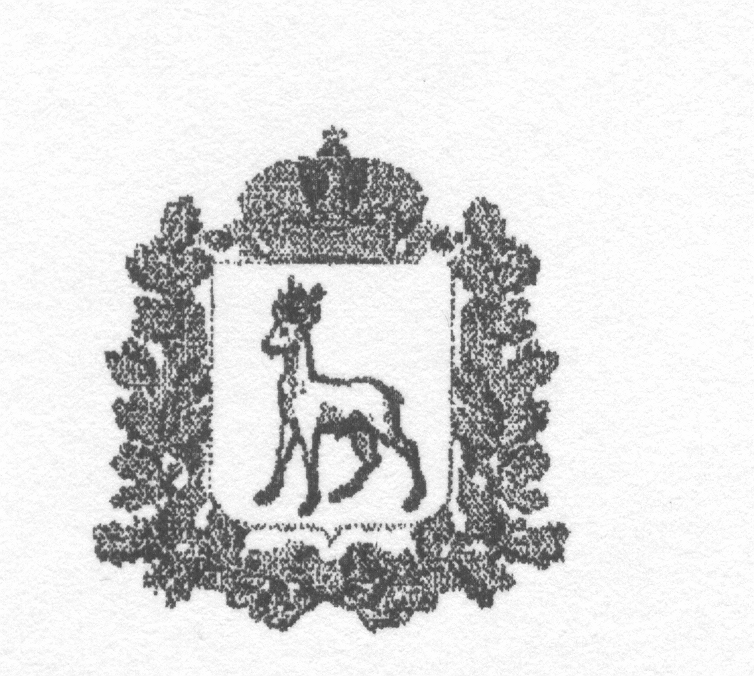 